BulletinThe Invercargill Parish of theMethodist Church of New Zealand.Te Hahi Weteriana o Aotearoa.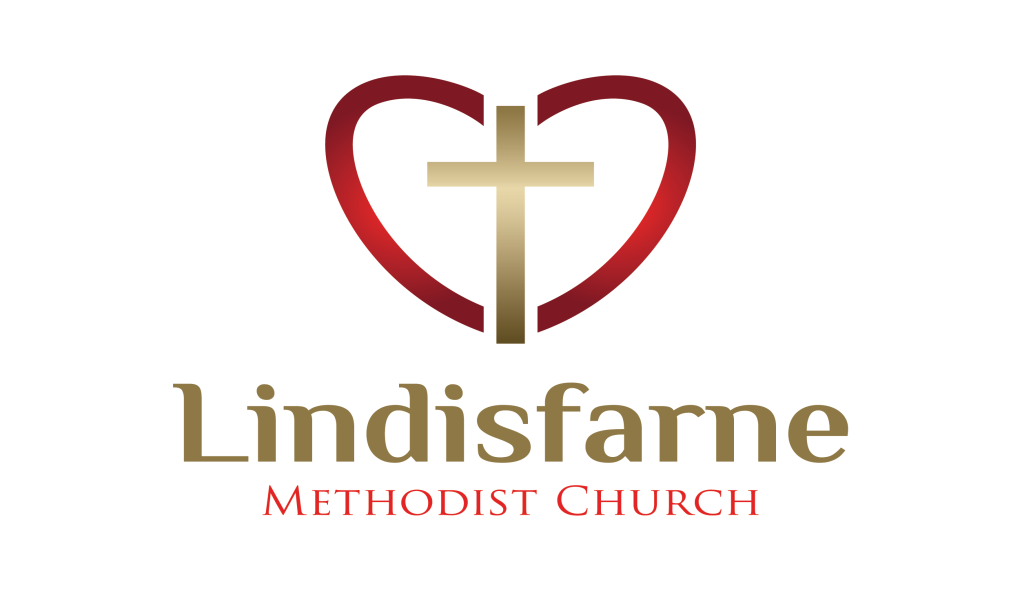 Lindisfarne Methodist Church, Worship and Community Centre.Phone    216-0281.e-mail: office@lindisfarne.org.nz         Website:  www.lindisfarne.org.nz_______________________________________________________________Sunday  28th October 2018..10.00am: Lindisfarne Service including CongregationalA.G.M. led by Reverend Peter Taylor.1.00pm: Tongan Service.1.00pm:Fijian Service.PrayerLord we give thanks for schools. For the staff who teach and support, parents who encourage, nurture and protect and the children who explore and learn of the wonders and excitement of your world.Garage Sale is Soon!The big day, Saturday the 10th November, is only two weeks away! As you find goods for our sale, it would help if you put them in the Lindisfarne storeroom.       Please talk to Daphne if you need items transported.Friday Club Thank you to everyone who helped with Friday Club.                                   The last meeting for the year will be on Friday 31 November.Your last opportunity to help.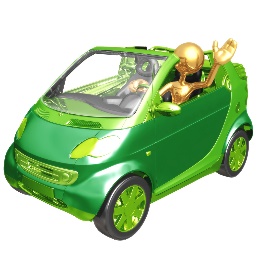 A Reminder - Meals on WheelsOur week commences tomorrow                               Monday 29th October Fund Raising DayAs it is spring cleaning time again, now is a good time to announce that we are planning a fund raising day on the 9th March 2019 at Lindisfarne.Please remember to look out for anything suitable for our           "Collectable Treasures" table. Suitable items are china, glassware, jewellery, doilies, linen, embroidered cloths, buttons, etc.There will be more information later.Methodist Women’s FellowshipThe November meeting will be held in the Lounge on Thursday 1st November commencing at 2.00pm.Dorothy will be leading Devotions and the Hostesses are to be Jo and Betty.The Topic will be "Memories of early Sunday School Days"For transport phone Betty or Dorothy.###################A poster found in a French church.Cell phones can be very disruptive when they ring at an inappropriate time - especially during a church service. Fortunately it is not as big a problem at Lindisfarne as it is in some other churches.This is a translation of a poster found in a French church."When you enter this church it may be possible that you hear                   "the call of God"However it is unlikely that he will call you on your mobile phone.Thank you for turning off your phones. If you want to talk to God, enter, choose a quiet place and talk to Him.If you want to see Him, send him a text whilst driving"ROSTER FOR SUNDAY DUTIESDUTIES NEXT SUNDAYCENTRE DUTIESSome Invercargill Parish Key PersonnelMinister & Parish Council Chairman 	Reverend Peter Taylor 216 0281Parish Council Secretary		Carolyn WestonParish Stewards			Noeline Collie, Muriel McCulloch, Judith StevensTreasurer			David LittleParish Council Congregational Representatives				Margaret Brass, Mags Kelly, Beverly ServiceBookings			Phone Office 216 0281Prayer Chain Co-ordinator	Joan FarleyBulletin Editors			Peter Lankshear, Margaret BrassCommittee Convenors    Pastoral/Outreach - Raewyn Birss (Pastoral Care Team – Betty Snell)    Finance/Property – Cam McCulloch	Worship/Education – Carol McKenzieCalendarCalendarCalendarSunday 28th October10.00am1.00pm1.00pm6.00pmLindisfarne Service including Congregational A.G.M. led by Reverend Peter Taylor.Tongan Service.Fijian Service.Private Booking.Monday 29th3.30pm5.30pmStory Room.Girl Guiding New Zealand.Tuesday 30th11.00am3.30pm6.30pm Service at Rowena Jackson Home led by Reverend Peter Taylor.Story Room.Private Booking.Wednesday 31st9.00am7.30pmWomen's InstituteChoir Practice.Thursday 1st November1.30pm2.00pm7.00pmSit and be Fit.Methodist Womens Fellowship  (See notice opposite)South City Choir practice.Sunday 2nd10.00am1.00pmLindisfarne  Communion Service led by Reverend Peter Taylor. Parish lunch to follow.Tongan Service.SundayOctober 28thOctober 28thNovember 4thNovember 11thNovember 18thDOOR ANDWELCOMEEvelyn and Neil CruickshankEvelyn and Neil CruickshankCam and Muriel McCullochMags Kelly       Dot AndersonCarol Chinpoy Chris McDonaldVAN DRIVERBryon KingBryon KingFindlay CollieEddie BremerDaphne SalterFLOWERS Mags KellyBeverley RobinsonBeverley RobinsonDorothy KingBetty SnellMORNING TEABeth Gibbs Mags KellyBeth Gibbs Mags KellyBryon and Dorothy KingKeith and Carol McKenzieCarolyn McDonaldJudith DayNOTICESJudith StevensJudith StevensTBANoeline CollieJudith StevensCRECHE                                  Carol McKenzieCarol McKenzieSusanne StaplesSharon TaylorDorothy KingKIDS KLUBFun SundayFun SundayTBATBATBACOMMUNION Carol McKenzie and Carolyn McDonaldLUNCHJudith Stevens and Judith DayWEEK OFLAWNSSECURITYOctober 29th - November 4th Lester DeanDaphne SalterNovember 5th - November 11thNicol MacfarlaneEddie BremerNovember 12th -  November 18thMike MikaTony WestonNovember 19th - November 26thIan FindlayHartley Hare